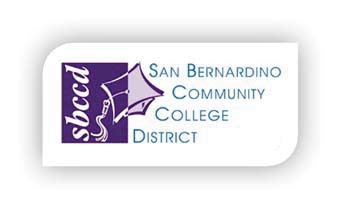 District Strategic Planning Committee Meeting MinutesDate: May 13, 2016Time: 11:00 AM – 12:30 PMLocation: TESS Training Room in RedlandsDistrict Strategic Planning Committee Meeting MinutesDate: May 13, 2016Time: 11:00 AM – 12:30 PMLocation: TESS Training Room in RedlandsDistrict Strategic Planning Committee Meeting MinutesDate: May 13, 2016Time: 11:00 AM – 12:30 PMLocation: TESS Training Room in RedlandsDistrict Strategic Planning Committee Meeting MinutesDate: May 13, 2016Time: 11:00 AM – 12:30 PMLocation: TESS Training Room in RedlandsDistrict Strategic Planning Committee Meeting MinutesDate: May 13, 2016Time: 11:00 AM – 12:30 PMLocation: TESS Training Room in RedlandsDistrict Strategic Planning Committee Meeting MinutesDate: May 13, 2016Time: 11:00 AM – 12:30 PMLocation: TESS Training Room in RedlandsDistrict Strategic Planning Committee Meeting MinutesDate: May 13, 2016Time: 11:00 AM – 12:30 PMLocation: TESS Training Room in RedlandsCommittee MembersPPPPDenise Allen HoytGinger SutphinLaura GowenDonna HoffmannLillian VasquezYNYYNBarbara NicholsKeith WurtzAlfredo CruzDean PapasPavel BratulinBarbara NicholsKeith WurtzAlfredo CruzDean PapasPavel BratulinBarbara NicholsKeith WurtzAlfredo CruzDean PapasPavel BratulinNYNNNBruce BaronJames SmithGlen KuckMatthew IsaacRania HamdyBruce BaronJames SmithGlen KuckMatthew IsaacRania HamdyNNNNYJose TorresLisa NormanCheryl MarshallGloria FisherGiovanni SosaNNNNYCommittee ChargeDevelop a District Strategic Plan that meets the following requirements: Aligns with the colleges’ educational plans and serves as a guide for planning at the college level, supports the colleges’ educational/strategic plans, incorporates the Board Imperatives, provides for sufficient input from major constituency groups, and balances strategic scope with measurable objectives/outcomes.Committee ChargeDevelop a District Strategic Plan that meets the following requirements: Aligns with the colleges’ educational plans and serves as a guide for planning at the college level, supports the colleges’ educational/strategic plans, incorporates the Board Imperatives, provides for sufficient input from major constituency groups, and balances strategic scope with measurable objectives/outcomes.Committee ChargeDevelop a District Strategic Plan that meets the following requirements: Aligns with the colleges’ educational plans and serves as a guide for planning at the college level, supports the colleges’ educational/strategic plans, incorporates the Board Imperatives, provides for sufficient input from major constituency groups, and balances strategic scope with measurable objectives/outcomes.Committee ChargeDevelop a District Strategic Plan that meets the following requirements: Aligns with the colleges’ educational plans and serves as a guide for planning at the college level, supports the colleges’ educational/strategic plans, incorporates the Board Imperatives, provides for sufficient input from major constituency groups, and balances strategic scope with measurable objectives/outcomes.Committee ChargeDevelop a District Strategic Plan that meets the following requirements: Aligns with the colleges’ educational plans and serves as a guide for planning at the college level, supports the colleges’ educational/strategic plans, incorporates the Board Imperatives, provides for sufficient input from major constituency groups, and balances strategic scope with measurable objectives/outcomes.Committee ChargeDevelop a District Strategic Plan that meets the following requirements: Aligns with the colleges’ educational plans and serves as a guide for planning at the college level, supports the colleges’ educational/strategic plans, incorporates the Board Imperatives, provides for sufficient input from major constituency groups, and balances strategic scope with measurable objectives/outcomes.Committee ChargeDevelop a District Strategic Plan that meets the following requirements: Aligns with the colleges’ educational plans and serves as a guide for planning at the college level, supports the colleges’ educational/strategic plans, incorporates the Board Imperatives, provides for sufficient input from major constituency groups, and balances strategic scope with measurable objectives/outcomes.Committee ChargeDevelop a District Strategic Plan that meets the following requirements: Aligns with the colleges’ educational plans and serves as a guide for planning at the college level, supports the colleges’ educational/strategic plans, incorporates the Board Imperatives, provides for sufficient input from major constituency groups, and balances strategic scope with measurable objectives/outcomes.Committee ChargeDevelop a District Strategic Plan that meets the following requirements: Aligns with the colleges’ educational plans and serves as a guide for planning at the college level, supports the colleges’ educational/strategic plans, incorporates the Board Imperatives, provides for sufficient input from major constituency groups, and balances strategic scope with measurable objectives/outcomes.Committee ChargeDevelop a District Strategic Plan that meets the following requirements: Aligns with the colleges’ educational plans and serves as a guide for planning at the college level, supports the colleges’ educational/strategic plans, incorporates the Board Imperatives, provides for sufficient input from major constituency groups, and balances strategic scope with measurable objectives/outcomes.Committee ChargeDevelop a District Strategic Plan that meets the following requirements: Aligns with the colleges’ educational plans and serves as a guide for planning at the college level, supports the colleges’ educational/strategic plans, incorporates the Board Imperatives, provides for sufficient input from major constituency groups, and balances strategic scope with measurable objectives/outcomes.TOPICTOPICTOPICDISUCUSSIONDISUCUSSIONDISUCUSSIONDISUCUSSIONFURTHER ACTIONFURTHER ACTIONFURTHER ACTIONFURTHER ACTIONReview the minutes from April 22, 2016 (5 minutes)Review the minutes from April 22, 2016 (5 minutes)Review the minutes from April 22, 2016 (5 minutes)Motion to approve by Laura Gowen, seconded by Donna Hoffman, the committee approved the minutes as written.Motion to approve by Laura Gowen, seconded by Donna Hoffman, the committee approved the minutes as written.Motion to approve by Laura Gowen, seconded by Donna Hoffman, the committee approved the minutes as written.Motion to approve by Laura Gowen, seconded by Donna Hoffman, the committee approved the minutes as written.Review agreed upon timeline for distributing planning documents (10 minutes)Review agreed upon timeline for distributing planning documents (10 minutes)Review agreed upon timeline for distributing planning documents (10 minutes)Keith reviewed the timeline developed in collaboration with the colleges and planning consultants to complete the EMPs and FMPs.  There were no suggestions for changes.Keith reviewed the timeline developed in collaboration with the colleges and planning consultants to complete the EMPs and FMPs.  There were no suggestions for changes.Keith reviewed the timeline developed in collaboration with the colleges and planning consultants to complete the EMPs and FMPs.  There were no suggestions for changes.Keith reviewed the timeline developed in collaboration with the colleges and planning consultants to complete the EMPs and FMPs.  There were no suggestions for changes.Review the process for highlighting objectives from SBVC, CHC, EDCT, KVCR, DSP, and Chancellor’s Cabinet and recommending annual Board objectives (10 minutes)Review the process for highlighting objectives from SBVC, CHC, EDCT, KVCR, DSP, and Chancellor’s Cabinet and recommending annual Board objectives (10 minutes)Review the process for highlighting objectives from SBVC, CHC, EDCT, KVCR, DSP, and Chancellor’s Cabinet and recommending annual Board objectives (10 minutes)The committee reviewed the process of high lightening objectives.  Discussion followed.The committee reviewed the process of high lightening objectives.  Discussion followed.The committee reviewed the process of high lightening objectives.  Discussion followed.The committee reviewed the process of high lightening objectives.  Discussion followed.Review and edit the draft presentation for the Summer 2016 Board of Trustees retreat (40 minutes)Review and edit the draft presentation for the Summer 2016 Board of Trustees retreat (40 minutes)Review and edit the draft presentation for the Summer 2016 Board of Trustees retreat (40 minutes)The committee reviewed the draft for presentation to the Board.  Keith will make the recommended changes prior to the presentation.The committee reviewed the draft for presentation to the Board.  Keith will make the recommended changes prior to the presentation.The committee reviewed the draft for presentation to the Board.  Keith will make the recommended changes prior to the presentation.The committee reviewed the draft for presentation to the Board.  Keith will make the recommended changes prior to the presentation.Other Items (5 minutes)Other Items (5 minutes)Other Items (5 minutes)No other items were discussed.  No other items were discussed.  No other items were discussed.  No other items were discussed.  Mission StatementWe transform lives through the education of our students for the benefit of our diverse communities.Vision StatementSBCCD will be most known for student success. Our educational programs and services will be highly sought after. Our students will be the most preferred by four-year institutions and employers. Our students will have the highest graduation rates at four-year institutions. Our students will have the highest employment rates in our communities. Our district will be the gateway to pathways and opportunities for a brighter future. Our students and alumni will make a significant contribution to the socioeconomic prosperity of our communities. Our employees will want to be here, love working here, and go above and beyond for student success.SBCCD ValuesService, Integrity, Collaboration, Innovation, and QualityMission StatementWe transform lives through the education of our students for the benefit of our diverse communities.Vision StatementSBCCD will be most known for student success. Our educational programs and services will be highly sought after. Our students will be the most preferred by four-year institutions and employers. Our students will have the highest graduation rates at four-year institutions. Our students will have the highest employment rates in our communities. Our district will be the gateway to pathways and opportunities for a brighter future. Our students and alumni will make a significant contribution to the socioeconomic prosperity of our communities. Our employees will want to be here, love working here, and go above and beyond for student success.SBCCD ValuesService, Integrity, Collaboration, Innovation, and QualityMission StatementWe transform lives through the education of our students for the benefit of our diverse communities.Vision StatementSBCCD will be most known for student success. Our educational programs and services will be highly sought after. Our students will be the most preferred by four-year institutions and employers. Our students will have the highest graduation rates at four-year institutions. Our students will have the highest employment rates in our communities. Our district will be the gateway to pathways and opportunities for a brighter future. Our students and alumni will make a significant contribution to the socioeconomic prosperity of our communities. Our employees will want to be here, love working here, and go above and beyond for student success.SBCCD ValuesService, Integrity, Collaboration, Innovation, and QualityMission StatementWe transform lives through the education of our students for the benefit of our diverse communities.Vision StatementSBCCD will be most known for student success. Our educational programs and services will be highly sought after. Our students will be the most preferred by four-year institutions and employers. Our students will have the highest graduation rates at four-year institutions. Our students will have the highest employment rates in our communities. Our district will be the gateway to pathways and opportunities for a brighter future. Our students and alumni will make a significant contribution to the socioeconomic prosperity of our communities. Our employees will want to be here, love working here, and go above and beyond for student success.SBCCD ValuesService, Integrity, Collaboration, Innovation, and QualityMission StatementWe transform lives through the education of our students for the benefit of our diverse communities.Vision StatementSBCCD will be most known for student success. Our educational programs and services will be highly sought after. Our students will be the most preferred by four-year institutions and employers. Our students will have the highest graduation rates at four-year institutions. Our students will have the highest employment rates in our communities. Our district will be the gateway to pathways and opportunities for a brighter future. Our students and alumni will make a significant contribution to the socioeconomic prosperity of our communities. Our employees will want to be here, love working here, and go above and beyond for student success.SBCCD ValuesService, Integrity, Collaboration, Innovation, and QualityMission StatementWe transform lives through the education of our students for the benefit of our diverse communities.Vision StatementSBCCD will be most known for student success. Our educational programs and services will be highly sought after. Our students will be the most preferred by four-year institutions and employers. Our students will have the highest graduation rates at four-year institutions. Our students will have the highest employment rates in our communities. Our district will be the gateway to pathways and opportunities for a brighter future. Our students and alumni will make a significant contribution to the socioeconomic prosperity of our communities. Our employees will want to be here, love working here, and go above and beyond for student success.SBCCD ValuesService, Integrity, Collaboration, Innovation, and QualityMission StatementWe transform lives through the education of our students for the benefit of our diverse communities.Vision StatementSBCCD will be most known for student success. Our educational programs and services will be highly sought after. Our students will be the most preferred by four-year institutions and employers. Our students will have the highest graduation rates at four-year institutions. Our students will have the highest employment rates in our communities. Our district will be the gateway to pathways and opportunities for a brighter future. Our students and alumni will make a significant contribution to the socioeconomic prosperity of our communities. Our employees will want to be here, love working here, and go above and beyond for student success.SBCCD ValuesService, Integrity, Collaboration, Innovation, and QualityMission StatementWe transform lives through the education of our students for the benefit of our diverse communities.Vision StatementSBCCD will be most known for student success. Our educational programs and services will be highly sought after. Our students will be the most preferred by four-year institutions and employers. Our students will have the highest graduation rates at four-year institutions. Our students will have the highest employment rates in our communities. Our district will be the gateway to pathways and opportunities for a brighter future. Our students and alumni will make a significant contribution to the socioeconomic prosperity of our communities. Our employees will want to be here, love working here, and go above and beyond for student success.SBCCD ValuesService, Integrity, Collaboration, Innovation, and QualityMission StatementWe transform lives through the education of our students for the benefit of our diverse communities.Vision StatementSBCCD will be most known for student success. Our educational programs and services will be highly sought after. Our students will be the most preferred by four-year institutions and employers. Our students will have the highest graduation rates at four-year institutions. Our students will have the highest employment rates in our communities. Our district will be the gateway to pathways and opportunities for a brighter future. Our students and alumni will make a significant contribution to the socioeconomic prosperity of our communities. Our employees will want to be here, love working here, and go above and beyond for student success.SBCCD ValuesService, Integrity, Collaboration, Innovation, and QualityMission StatementWe transform lives through the education of our students for the benefit of our diverse communities.Vision StatementSBCCD will be most known for student success. Our educational programs and services will be highly sought after. Our students will be the most preferred by four-year institutions and employers. Our students will have the highest graduation rates at four-year institutions. Our students will have the highest employment rates in our communities. Our district will be the gateway to pathways and opportunities for a brighter future. Our students and alumni will make a significant contribution to the socioeconomic prosperity of our communities. Our employees will want to be here, love working here, and go above and beyond for student success.SBCCD ValuesService, Integrity, Collaboration, Innovation, and QualityMission StatementWe transform lives through the education of our students for the benefit of our diverse communities.Vision StatementSBCCD will be most known for student success. Our educational programs and services will be highly sought after. Our students will be the most preferred by four-year institutions and employers. Our students will have the highest graduation rates at four-year institutions. Our students will have the highest employment rates in our communities. Our district will be the gateway to pathways and opportunities for a brighter future. Our students and alumni will make a significant contribution to the socioeconomic prosperity of our communities. Our employees will want to be here, love working here, and go above and beyond for student success.SBCCD ValuesService, Integrity, Collaboration, Innovation, and Quality